Computer systems architectures
CM12002Russell Bradford2023/241. MemoryVirtual Memory: PagingAt last we can talk about pagingPaging is copying pages to and from diskSuppose there is a memory accessIf there is a TLB hit, the memory access continues at full speedOn a TLB soft miss the usual case is that the page is still resident in physical memory (not been swapped out), so it’s just a matter of updating the TLB to refer to it by copying the page table entry into the TLBAnd then the access can continue as for a hit2. MemoryVirtual Memory: PagingBut if the page has been swapped out (“paged out”), then its contents need to be read back from disk: thus a large cost in this caseWhen the TLB is full and the process want to access a different page, one entry in the TLB needs to be removed: but which?Note there are two separate issues here:which entry in the TLB to remove when the TLB table is fullwhich page in physical memory to swap out when physical memory is fullExercise Read about some of the algorithms to choose which TLB entry to remove3. MemoryVirtual MemoryThe first time a (virtual) page is touched by a process it will cause a (major) page faultThe OS needs to allocate a new physical page for this processAllocation of new pages is facilitated by the fixed page size: just find any unallocated page in physical memory and set it as the physical page mapping from the requested virtual pageThis simplification over earlier allocation methods is the big benefit of using pagesThe first page on the freelist of pages is always suitable. No need to search, no size fit issues, no fragmentation issues4. MemoryVirtual MemoryA single large datastructure (e.g., a vector, which you normally think of as a contiguous region of memory) in your process might actually be spread, in chunks, all over the place in physical memory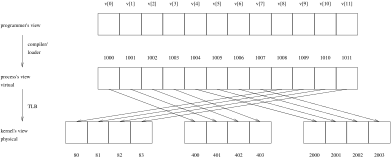 5. MemoryVirtual MemorySimilarly for code: a chunk of code spanning multiple pages may well be distributed all over physical memoryCode or data might be contiguous in the virtual address space, but definitely not contiguous in the physical address space6. MemoryVirtual MemoryOSs often use lazy page allocation: don’t allocate anything until the process actually accesses a page, so physical memory is only actually allocated on a page fault when we know we really need it<+(0)->If process requests 10GB and only uses 1GB, this is not a problem: only 1Gb will be mapped in the page tableAnd the process’s virtual size can easily be bigger than the physical memory size, either through unmapped or swapped pages7. MemoryVirtual MemoryThe cost is kept low though the use of the TLB, but remember a page fault is relatively expensiveAnd swapping is orders of magnitude slower still: we want to avoid swapping if at all possibleThis is something in the hands of the programmer: don’t use memory stupidly!8. MemoryVirtual MemoryNote that the terms “paging” and “swapping” are near-indistinguishable these daysSwapping used to mean entire processesThen segments (certain large areas) of memoryNow just pages are swappedNote that when swapping a page back into memory, it doesn’t matter where in physical memory we put it : the page table/TLB ensures the process sees it in the same virtual place9. MemoryVirtual MemoryExercise. Think about the difference between vectors and linked lists in terms of virtual memory and TLBsExercise to think about: the page tables in memory can grow so large they need to be swapped themselves…10. MemoryVirtual MemoryExamples. A “Hello world” program in C, Java, Python and PerlIn Linux 3.11.10; 8GB memoryNumbers are approximate and vary on runs due to scheduling11. MemoryVirtual MemoryShared MemoryAnd now shared memory is very easy: just let the TLB do the mapping of virtual pages from different processes to the same physical pagesAnd also the use of virtual memory can let us share code between processesThere are many libraries of code to do mundane things like read or writing to files, formatted printing, drawing on the screen and so onIf 10 processes are in memory, each of them using the library read function, does that mean there are 10 copies of the code for read scattered about in memory?12. MemoryVirtual Memory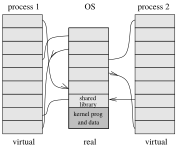 Shared Libraries13. MemoryVirtual MemoryNow the OS can load the code for read just once and direct all other processes to use that single copyThis reduces memory usage, reduces pages faults and has other beneficial properties (see caching)Exercise Read about how virtual memory and copy on write allows processes to share data, too14. MemoryVirtual MemoryExercise Read about how virtual memory can be used to map memory accesses into access of peripherals, like sound cards, disk and network cards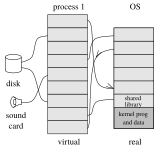 Memory map15. FilesystemsWe now turn to files and filesystemsCurrent technology has main memory being limited in size (a few gigabytes) and volatile: the values disappear when you remove the powerTo be able to manipulate more data and to make it  persistent we turn to larger, but slower, devices like disksAnd to organise everything we need filesystems16. FilesystemsNote: not all applications want to use filesystems, in particular enterprise databases like to have direct access to disks themselves in order to optimise access for their very specific needsSome people have experimented with making ordinary applications use DB-like access, mostly to a resounding failureIn general, a filesystem is what people want: a simple, efficient way of accessing their data17. FilesystemsAnother note: a filesystem is just an organisation of data, and doesn’t need to be associated with disksFilesystems can be found whenever we have large amounts of data that needs organisingUSB keys, iPods, phones, …It’s even occasionally useful to have a filesystem in memory, again as an organisational mechanism18. FilesystemsYet another note: and it’s not necessary that the object or objects behind the filesystem store dataWe can have it so that reading from one particular file actually returns keystrokes from the keyboardOr writing to another file is actually sending sound to a soundcardIn fact, a Unix philosophy is “all devices are files”This makes accessing devices incredibly easy for the programmer: just read and write a fileExercise. Compare with using virtual memory to do the same19. FilesystemsBut, for now, we shall think of files in the traditional senseA file is simply a named chunk of data stored somehow on a diskHumans like easy names like prog.c, so there needs to be a mechanism to convert names to the place on disk where the data is storedAnd when we have thousands or millions of files, meaning thousands or millions of names, we need some way of organising the names (even before we have thought of organising the data itself!)20. FilesystemsNamesNotice the distinction between the name and the dataThis is very important and the distinction runs throughout computer scienceThe same name can refer to different data (otherwise the whole thing would be useless, we could never fix bugs in prog.c)Different names can refer to the same data. We tend to forget that, in real life, we can use different names to refer to the same thing: “Lewis Carroll” and “Charles Dodgson”All but the simplest filesystems allow the same file to have multiple filenames21. FilesystemsNamesFor the philosophers:It is possible to have a thing without a name (so how can we refer to it?)It is possible to have a name without a thing it refers toIt is possible for names to have namesExercise: read the introduction to the poem “Haddocks’ Eyes”, in “Through the Looking-Glass” by Lewis Carroll and explain the relevanceAnd explain the use of quotes ’“’ in the above22. FilesystemsNamesSo names need to be organised; this is usually (but not always) done as a simple hierarchyRather than simply presenting all filenames to the user (a  flat filesystem), we gather together related files and put them into a directory. Also called a folderA directory is just a collection of (names of) files, but it allows us to simplify our thought processesAnd (names of) directories can be collected in other directories and so on until we get to the top of the hierarchy, the root23. FilesystemsNames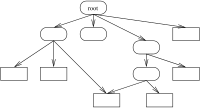 Files can appear at all levels But always within a directory In some systems, a file can be in more than one directory Generally, directories can only be within exactly one directory, for implementation reasons Directories can be empty24. FilesystemsNamesThe namespace hierarchy makes referring to a file easyA Unix example: /usr/bin/ls refers to a file named ls inside a directory named bin inside a directory named usr which is in the root directoryThe /s separate the namesThe root directory is referred to as /, though its actual name is emptyOther OSs have similar ideas, but use different separatorsFiles can have multiple names: we might find that  /usr/local/bin/dir refers to the same file as /usr/bin/ls25. FilesystemsNamesThe directory hierarchy forms a directed acyclic graphs (DAG)This means: no loopsNo loops means we can simply traverse the whole hierarchy and never get stuck in a loop; and no unconnected loops if we delete a directoryWe might find the same file twice, thoughThis is a tradeoff of flexibility vs. ease of system implementation26. FilesystemsNamesTo make referring to files even easier, each process has a  current working directory (cwd)This is just a prefix, stored in the PCB for each process, so that whenever the process asks for a file by an incomplete filename (not starting with a /), the kernel glues the cwd prefix on to the given name and uses that full name insteadSo, with a cwd of /u/cs/1/cs1abc a process that asks for file prog.c gets file /u/cs/1/cs1abc/prog.cWith a cwd of /u/cs/1/cs1def a process that asks for file prog.c gets file /u/cs/1/cs1def/prog.c27. FilesystemsNamesThis is how different processes can refer to the same name prog.c but get different filesThe cwd is a convenience for the programmer and may be changed as often as you like (cd, chdir)CJavaPythonPerlResident size KB4301650043001850Minor Fault15038001200530Major Fault0000Context switch215084